FICHA MEDICA ESCOLARDATOS DE IDENTIFICACIÓNANTECEDENTES PERSONALES DEL ESTUDIANTE      ANSIEDAD:	SI	      NO	                                             MIGRAÑA       SI                           NO DEPRESIÓN:    SI	NO	  EPILEPSIA         SI                            NO	 OTRAS PATOLOGÍAS NEUROLÓGICAS: ……………………………………………………………(certificado médico correspondiente)OTITIS:	SI		NO				(Frecuencia)    ENFERMEDADES GENITOURINARIAS:	SI				NO  ENFERMEDADES DIGESTIVAS:		SI				NO ENFERMEDADES MUSCULO ESQUELÉTICAS:   SI       ENFERMEDADES DE LA PIEL:		SI				NOANEMIA/DESNUTRICIÓN U OTRAS PATOLOGÍAS:     SI	              NO ENFERMEDADES CARDIO VASCULARES:	SI	NO PROBLEMAS DE VISION: SI		     NO					¿Cuáles? 		USA LENTES:             SI                 NO	PROBLEMAS DE AUDICIÓN: SI			NO					¿Cuáles?USA AUDÍFONO:         SI                 NOINGRESOS HOSPITALARIOS: (Causas clínicas , ultima hospitalización) ………………………………………………………………………………………………………………………………………………………………………………………………..    ………………………………………………………………………………………………………………………………………………………………………………………………    OPERACIONES QUIRÚRGICAS:	SI	NO	 (Especificar)      …………………………………………………………………………………………………………………………………………………………………………………………………..…………………………………………………………………………………………………………………………………………………………………………………………………………………………………………………………………………………………………………………………………………………………………………………………………..ACCIDENTES:	SI             NO 	(Secuelas)……………………………………………………………………………………………………………………………………..…………………………………………………………………………………………………………………………………………………………………………………………………………………………………………………………..                                                       EN CASO DE PATOLOGÍAS CRÓNICAS, INDICAR PADECIMIENTO Y TRATAMIENTO ACTUAL:     ………………………………………………………………………………………………………………………………………………………………………………………………..    ANTECEDENTES FAMILIARES - Mencionar enfermedades hereditarias (Mama/Papa/Abuelos): ……………………..………………              …………………………………………………………………………………………………………………………………………………………………………….……………………………………………………………………………………………………………………………………………………………………………………………………………………..EN CASO DE FIEBRE O DOLOR ¿Qué medicamentos suele comúnmente administrarle?............................................................................................... SE HA CONTAGIADO DE COVID-19:             SI              NO                       # veces:…………..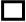 HA RECIBIDO LA VACUNA DEL COVID-19:   SI                       NO            	      # dosis: …………..   OBSERVACIONES: ……………………………………………………………………….…………………………………………………………………………………………. ………………………………………………………………………………………………………….…………………………………………………………………………………………………………………………………………………………………………………………………………………………………………………………………………………………..                 Nombre, Apellidos		                                  Firma del padre/madre/representante legal     __ 	________________________________________________________________________   NOTA: Los datos consignados en esta ficha médica son enteramente de responsabilidad de los padres y/o representantes del estudiante, por lo que,       en caso de no consignarlos, actualizarlos u omitirlos, el Departamento Médico del Colegio no se responsabiliza de las situaciones de riesgo o emergencia que se deriven por lo antes señalado. Por medio del presente autorizo al Departamento Médico que, en caso de requerirse, se de atención prioritaria a mi representado a fin de evitar consecuencias mayores.Durante el periodo lectivo escolar es responsabilidad de los representantes dar a conocer nuevas condiciones médicas con respectivo respaldo medico al dispensario médico y autoridades pertinentes.Año LectivoSecciónGrado/CursoApellido PaternoApellido MaternoNombresFecha de Nacimiento:Cedula de identidad estudiante :Sexo:	M	FGrupo Sanguíneo: ……………………………………….Nombres del Padre ……………………………………………………………………………………………………………………………………………………………………………Nombres de la Madre ………………………………………………………………………………………………………………………………………………………………………….Dirección domiciliaria del Estudiante…………………………………………………………………………………………………………………………………………………….Teléfono Mamá: ………………………………………………………………………………Teléfono Papá: …………………………………………………………………………….Teléfono  de  emergencia………………………………………………………………………………………………………………………………………………………………………Nombres del Padre ……………………………………………………………………………………………………………………………………………………………………………Nombres de la Madre ………………………………………………………………………………………………………………………………………………………………………….Dirección domiciliaria del Estudiante…………………………………………………………………………………………………………………………………………………….Teléfono Mamá: ………………………………………………………………………………Teléfono Papá: …………………………………………………………………………….Teléfono  de  emergencia………………………………………………………………………………………………………………………………………………………………………Nombres del Padre ……………………………………………………………………………………………………………………………………………………………………………Nombres de la Madre ………………………………………………………………………………………………………………………………………………………………………….Dirección domiciliaria del Estudiante…………………………………………………………………………………………………………………………………………………….Teléfono Mamá: ………………………………………………………………………………Teléfono Papá: …………………………………………………………………………….Teléfono  de  emergencia………………………………………………………………………………………………………………………………………………………………………